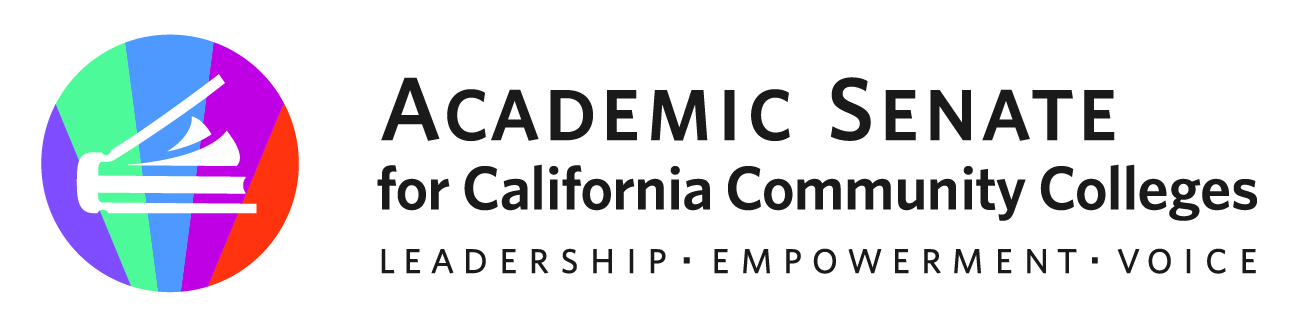 Online Education CommitteeOctober 26, 20224:00-5:00pmZoom LinkAGENDAMembers: Amber Gillis (Chair), Michelle Velasquez Bean (2nd), Monica Ambalal, Jessica Bush, LaQuita Jones, Bob Nash, Benny Ng, Rebecca Orozco, Michelle Pacansky-Brock, Mohamad Sharif-IdirisWelcome & Check-InAdopt the AgendaReview September 6, 2022 Meeting SummaryDiscussion Items@ONE Welcome and Coordination with ASCCC EffortsOnline Education Position Paper TimelineOnline Education Position Paper Section AssignmentsRostrum Ideas for 2023 (Time Permitting)Rostrum Editorial GuidelinesJanuary 22, 2023March 5, 2023Fall 2022 Meeting ScheduleNovember 16, 2022 – General Meeting + Writing SessionNovember 30, 2022 – Writing SessionDecember 14, 2022 - General Meeting + WritingCall for November 16, 2022 Agenda ItemsAdjournment 